112年智慧農業科技服務體系應用分享會Ｘ媒合會  報名表※請先勾選欲報名場次應用分享會(7/12截止報名)應用分享會+媒合會(7/3截止報名)一、基本資料二、場域目前情形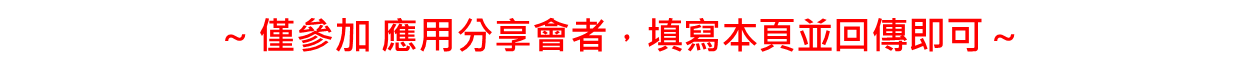 三、科技服務媒合需求(參加媒合會者須填寫本欄，將介紹合適科技業者與您洽談)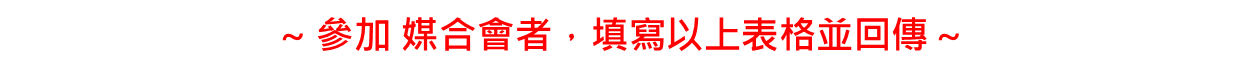 單位名稱(若有再填)例如OO水產有限公司、OO牧場、OO合作社等，若為個人戶則可免填聯絡人/洽談人聯絡電話(手機) Email養殖/栽種/販售項目所在地                  縣                     市                  養殖/栽種場域環境(單選)露天、半露天、溫網室/室內養殖、其他：養殖/栽種/販售規模請說明養殖/栽種/加工/運銷等項目，例如公頃、甲、養殖O池等目前智慧化程度(單選)1.尚未有任何智慧設備2.已有初步智慧設備(例如感測器、收數據等)，尚未自動化控制3.已可感測、收數據及自動化控制請描述您想解決的問題(可複選)我有智慧農業需求，主要想解決：    1.省工、省力    2.蒐集田間數據(氣候、土壤、水質、空氣等)，提升生產管理效率    3.解決病蟲害    4.自動控制(噴灌、餵料、溫濕度等)    5.已經有感監測，想整合不同的智慧設備或系統    6.處理訂單、庫存和銷售資料我有其他想要解決的問題：    7.申請政府補助，開始投入智慧生產    8.只是來初步了解、多認識科技業者    9.其他(或補充說明)：您要尋找的科技服務為何?(勾選現階段最想要的服務，可複選)1.生產收穫(含原物料、種子、種苗)：  (1)設施環境(溫網室)：感監測、資料收集/管理、圖資/影像/語音辨識、         AR/VR、雲端儲存、大數據分析、決策應用平臺(含預警、農務管理、客戶管理) 、自動化控制、噴灌系統、進銷存管理、履歷/溯源管理 、RFID 、人機輔具(省工省力設備)  、智慧農機、智慧加工機械、其他：　　　　　　　　　　　　　　　　  (2)露天環境：感監測、資料收集/管理、圖資/影像/語音辨識、AR/VR、雲端儲存、大數據分析、決策應用平臺(含預警、農務管理、客戶管理) 、自動化控制、噴灌系統、進銷存管理、履歷/溯源管理、地理定位/導航、RFID、無人機航拍、無人機農噴、人機輔具(省工省力設備) 、智慧農機、智慧加工機械、其他：                                                    2.倉儲運輸：感監測、資料收集/管理、圖資/影像/語音辨識    AR/VR、雲端儲存、大數據分析 、決策應用平臺(含預警、客戶管理) 、自動化控制、進銷存管理、履歷/溯源管理、地理定位/導航、即時物流追蹤  RFID 、人機輔具(省工省力設備) 、其他：                                                  3.行銷販售：雲端儲存、大數據分析、進銷存管理、履歷/溯源管理、電子商務(建置銷售網站) 、即時推播 、其他：                                                       4.其他(例如資訊安全管理、教育等)：                            預算概估(含補助)約                  萬元洽談安排(單選)1.我願意和類似需求者合併，一起與科技業者洽談(時間可延長為1小時)2.我想要單獨和科技業者洽談(每次25分鐘)3.以上皆可